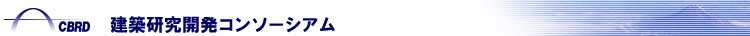 建築研究開発コンソーシアム　入会申込書（Ⅱ種情報会員用）建築研究開発コンソーシアム会　長　澤地　孝男　殿　　　年　　　月　　　日氏　　名　　　　　　　　　　　　　　　建築研究開発コンソーシアムの趣意に賛同し、貴団体のⅡ種情報会員としての入会を申し込みます。申込書をE-mail(conso@conso.jp)、もしくはFAX( 03-5560-8022)までご送付ください。問い合わせは事務局(TEL 03-6219-7127)までお願いします。●　会費は、規約に定める入会審査手続きを経て事務局より発送する請求書を受領後、1ｹ月以内に納入して戴きます。●　個人情報の取扱いにつきましては、建築研究開発コンソーシアム「個人情報の保護に関するガイドライン」に記載させていただいております。詳細はホームページをご確認ください。氏　　名氏　　名フリガナフリガナフリガナ氏　　名氏　　名自　宅住　所〒〒〒自　宅ＴＥＬ自　宅ＦＡＸ自　宅e-mail勤務先連絡先を勤務先とする場合にはご記入ください勤務先勤務先連絡先を勤務先とする場合にはご記入ください役　職勤務先連絡先を勤務先とする場合にはご記入ください所在地〒〒〒勤務先連絡先を勤務先とする場合にはご記入くださいＴＥＬ勤務先連絡先を勤務先とする場合にはご記入くださいＦＡＸ勤務先連絡先を勤務先とする場合にはご記入くださいe-mail事務局からの連絡先（右欄に番号を記入）事務局からの連絡先（右欄に番号を記入）１　自宅　　　　　２　勤務先入会の動機紹介者などをご記入ください。紹介者などをご記入ください。紹介者などをご記入ください。